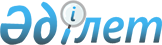 О внесении изменения в решение "Об утверждении бюджета Жаркамысского сельского округа на 2021-2023 годы" от 29 декабря 2020 года № 405
					
			С истёкшим сроком
			
			
		
					Решение Байганинского районного маслихата Актюбинской области от 24 сентября 2021 года № 66. Прекращено действие в связи с истечением срока
      Байганинский районный маслихат РЕШИЛ:
      1. Внести в решение "Об утверждении бюджета Жаркамысского сельского округа на 2021-2023 годы" от 29 декабря 2020 года № 405 (зарегистрированное в Реестре государственной регистрации нормативных правовых актов под № 7899) следующее изменение:
      пункт 1 изложить в новой редакции:
      "1. Утвердить бюджет Жаркамысского сельского округа на 2021-2023 годы согласно приложениям 1, 2 и 3 соответственно, в том числе на 2021 год в следующих обьемах:
      1) доходы – 37 255 тысяч тенге:
      налоговые поступления - 2 267 тысяч тенге;
      неналоговые поступления - 0 тысяч тенге;
      поступления от продажи основного капитала - 0 тысяч тенге;
      поступления трансфертов – 34 988 тысяч тенге;
      2) затраты – 37 255 тысяч тенге;
      3) чистое бюджетное кредитование – 0 тысяч тенге:
      бюджетные кредиты - 0 тысяч тенге;
      погашение бюджетных кредитов - 0 тысяч тенге;
      4) сальдо по операциям с финансовыми активами - 0 тысяч тенге:
      приобретение финансовых активов - 0 тысяч тенге;
      поступления от продажи финансовых активов государства - 0 тысяч тенге;
      5) дефицит бюджета (профицит) - 0 тысяч тенге;
      6) финансирование дефицита бюджета (использование профицита) – 0 тысяч тенге:
      поступление займов - 0 тысяч тенге;
      погашение займов - 0 тысяч тенге;
      используемые остатки бюджетных средств - 0 тысяч тенге.
      Приложение 1 к указанному решению изложить в новой редакции согласно приложению к настоящему решению.
      2. Настоящее решение вводится в действие с 1 января 2021года. Бюджет Жаркамысского сельского округа на 2021 год
					© 2012. РГП на ПХВ «Институт законодательства и правовой информации Республики Казахстан» Министерства юстиции Республики Казахстан
				
      Секретарь Байганинского районного маслихата 

Е. Копжасаров
Приложение к решению Байганинского районного маслихата от 24 сентября 2021 года № 66Приложение 1 к решению Байганинского районного маслихата от 29 декабря 2020 года № 405
Категория
Категория
Категория
Категория
Сумма (тысяч тенге)
Класс
Класс
Класс
Сумма (тысяч тенге)
Подкласс
Подкласс
Сумма (тысяч тенге)
Наименование
Сумма (тысяч тенге)
I. ДОХОДЫ
37 255
1
Налоговые поступления
2 267
04
Налоги на собственность
2 267
1
Hалоги на имущество
124,2
3
Земельный налог
34
4
Hалог на транспортные средства
2 108,8
4
Поступления трансфертов
34 988
02
Трансферты из вышестоящих органов государственного управления
34 988
3
Трансферты из районного (города областного значения) бюджета
34 988
Функциональная группа
Функциональная группа
Функциональная группа
Функциональная группа
Функциональная группа
Сумма (тысяч тенге)
Функциональная подгруппа
Функциональная подгруппа
Функциональная подгруппа
Функциональная подгруппа
Сумма (тысяч тенге)
Администратор бюджетных программ
Администратор бюджетных программ
Администратор бюджетных программ
Сумма (тысяч тенге)
Программа
Программа
Сумма (тысяч тенге)
Наименование
Сумма (тысяч тенге)
II. ЗАТРАТЫ
37 255
01
Государственные услуги общего характера
28 027
1
Представительные, исполнительные и другие органы, выполняющие общие функции государственного управления
28 027
124
Аппарат акима города районного значения, села, поселка, сельского округа
28 027
001
Услуги по обеспечению деятельности акима города районного значения, села, поселка, сельского округа
28 027
07 
Жилищно-коммунальное хозяйство
6 689
3 
Благоустройство населенных пунктов
6 689
124
Аппарат акима города районного значения, села, поселка, сельского округа
6 689
008
Освещение улиц населенных пунктов
2 226
009
Обеспечение санитарии населенных пунктов
225
011
Благоустройство и озеленение населенных пунктов
 788
12
Транспорт и коммуникации
3 450
1
Автомобильный транспорт
3 450
124
Аппарат акима города районного значения, села, поселка, сельского округа
3 450
012
Строительство и реконструкция автомобильных дорог в города районного значения, села, поселка, сельского округа
3 450
13
Прочие
2 539
9
Прочие
2 539
124
Аппарат акима города районного значения, села, поселка, сельского округа
2 539
040
Реализация мероприятий для решения вопросов обустройства населенных пунктов в реализацию мер по содействию экономическому развитию регионов в рамках Государственной программы развития регионов до 2025 года
2 539
ІII. ЧИСТОЕ БЮДЖЕТНОЕ КРЕДИТОВАНИЕ
0
IV. Сальдо по операциям с финансовыми активами
0
V. Дефицит бюджета (профицит)
0
VI. Финансирование дефицита бюджета (использование профицита)
0